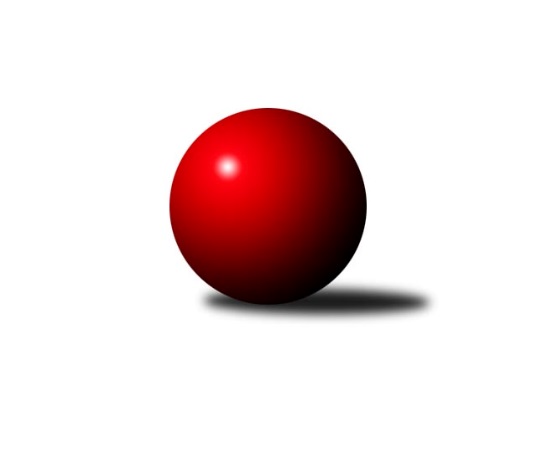 Č.5Ročník 2018/2019	20.10.2018Nejlepšího výkonu v tomto kole: 1641 dosáhlo družstvo: SKK K.Vary CKrajská soutěž 1.třídy KV 2018/2019Výsledky 5. kolaSouhrnný přehled výsledků:SKK K.Vary C	- Jáchymov C	10:2	1641:1596		20.10.So.Útvina B	- TJ Lomnice E	10:2	1529:1480		20.10.Loko Cheb D 	- Slovan KV C	4:8	1593:1595		20.10.Kuželky Aš D	- So.Útvina C	4:8	1474:1501		20.10.TJ Lomnice F	- TJ Lomnice G	8:4	1496:1477		20.10.So.Útvina C	- TJ Lomnice F	4:8	1476:1513		18.10.Tabulka družstev:	1.	So.Útvina B	5	5	0	0	50 : 10 	 	 1541	10	2.	SKK K.Vary C	5	5	0	0	49 : 11 	 	 1587	10	3.	Loko Cheb D	5	4	0	1	40 : 20 	 	 1545	8	4.	TJ Lomnice F	5	3	0	2	33 : 27 	 	 1523	6	5.	Slovan KV C	4	2	0	2	26 : 22 	 	 1558	4	6.	TJ Lomnice E	4	1	1	2	20 : 28 	 	 1537	3	7.	TJ Lomnice H	4	1	1	2	18 : 30 	 	 1436	3	8.	Kuželky Aš D	5	1	0	4	22 : 38 	 	 1546	2	9.	So.Útvina C	5	1	0	4	20 : 40 	 	 1471	2	10.	Jáchymov C	4	1	0	3	12 : 36 	 	 1496	2	11.	TJ Lomnice G	4	0	0	4	10 : 38 	 	 1496	0Podrobné výsledky kola:	 SKK K.Vary C	1641	10:2	1596	Jáchymov C	Blanka Pešková	 	 222 	 192 		414 	 2:0 	 408 	 	225 	 183		Jana Danyová	Libor Kupka	 	 220 	 203 		423 	 2:0 	 378 	 	201 	 177		Juraj Šándor	Blanka Martínková	 	 182 	 232 		414 	 0:2 	 436 	 	213 	 223		Martin Bezouška	Zdeněk Loveček	 	 197 	 193 		390 	 2:0 	 374 	 	201 	 173		Sabina Heroldovározhodčí: Václav ŠnajdrNejlepší výkon utkání: 436 - Martin Bezouška	 So.Útvina B	1529	10:2	1480	TJ Lomnice E	Luděk Pánek	 	 169 	 185 		354 	 0:2 	 399 	 	223 	 176		Radek Plechatý	Karel Pejšek	 	 192 	 168 		360 	 2:0 	 351 	 	170 	 181		Lucie Maněnová	Jaroslav Patkaň	 	 199 	 191 		390 	 2:0 	 361 	 	193 	 168		Libuše Korbelová	Václav Vlček	 	 209 	 216 		425 	 2:0 	 369 	 	193 	 176		Václav Baslrozhodčí: Jaroslav PatkaňNejlepší výkon utkání: 425 - Václav Vlček	 Loko Cheb D 	1593	4:8	1595	Slovan KV C	Daniel Hussar *1	 	 156 	 179 		335 	 0:2 	 380 	 	198 	 182		Pavlína Stašová	Jan Adam	 	 189 	 202 		391 	 0:2 	 400 	 	199 	 201		Jaroslava Chlupová	Pavel Schubert	 	 214 	 219 		433 	 2:0 	 392 	 	195 	 197		Hedvika Besedová	Pavel Feksa	 	 208 	 226 		434 	 2:0 	 423 	 	215 	 208		Marcel Toužimskýrozhodčí: Jan Adamstřídání: *1 od 61. hodu Vladimír KrýslNejlepší výkon utkání: 434 - Pavel Feksa	 Kuželky Aš D	1474	4:8	1501	So.Útvina C	Václav Buďka	 	 195 	 194 		389 	 2:0 	 358 	 	175 	 183		Jaroslav Palán	Ivana Grünerová	 	 163 	 159 		322 	 0:2 	 334 	 	179 	 155		Jitka Červenková	Milada Viewegová	 	 179 	 171 		350 	 0:2 	 403 	 	195 	 208		Jiří Kubínek	Jiří Plavec	 	 215 	 198 		413 	 2:0 	 406 	 	207 	 199		Vít Červenkarozhodčí: Jiří PlavecNejlepší výkon utkání: 413 - Jiří Plavec	 TJ Lomnice F	1496	8:4	1477	TJ Lomnice G	František Krátký	 	 185 	 207 		392 	 2:0 	 367 	 	191 	 176		Petra Frančeková	Daniel Furch	 	 175 	 142 		317 	 0:2 	 336 	 	162 	 174		Jana Kožíšková	František Burian	 	 170 	 189 		359 	 0:2 	 398 	 	198 	 200		Lucie Kožíšková	Rudolf Schimmer	 	 223 	 205 		428 	 2:0 	 376 	 	187 	 189		Iva Knesplová Koubkovározhodčí: Josef KoňarikNejlepší výkon utkání: 428 - Rudolf Schimmer	 So.Útvina C	1476	4:8	1513	TJ Lomnice F	Jiří Kubínek	 	 185 	 182 		367 	 2:0 	 337 	 	178 	 159		Ladislav Litvák	Jitka Červenková	 	 202 	 181 		383 	 2:0 	 360 	 	174 	 186		František Burian	Jaroslav Palán	 	 177 	 170 		347 	 0:2 	 376 	 	181 	 195		František Krátký	Vít Červenka	 	 192 	 187 		379 	 0:2 	 440 	 	213 	 227		Rudolf Schimmerrozhodčí: Josef ČervenkaNejlepší výkon utkání: 440 - Rudolf SchimmerPořadí jednotlivců:	jméno hráče	družstvo	celkem	plné	dorážka	chyby	poměr kuž.	Maximum	1.	Marcel Toužimský 	Slovan KV C	432.83	296.2	136.7	6.0	3/3	(441)	2.	Rudolf Schimmer 	TJ Lomnice F	424.33	286.7	137.7	6.8	3/3	(440)	3.	Václav Kříž  st.	So.Útvina B	417.33	290.0	127.3	8.0	3/3	(441)	4.	Pavel Feksa 	Loko Cheb D 	414.83	283.2	131.7	7.7	3/3	(451)	5.	Michaela Čejková 	Slovan KV C	414.50	283.0	131.5	8.3	2/3	(449)	6.	Václav Buďka 	Kuželky Aš D	412.88	278.8	134.1	7.8	4/4	(444)	7.	Radek Plechatý 	TJ Lomnice E	412.50	279.7	132.8	7.5	3/3	(447)	8.	Libor Kupka 	SKK K.Vary C	411.88	296.6	115.3	10.3	2/2	(464)	9.	Pavel Schubert 	Loko Cheb D 	408.00	283.7	124.3	3.3	2/3	(489)	10.	Tomáš Viczmandi 	Kuželky Aš D	404.67	283.0	121.7	8.3	3/4	(424)	11.	Blanka Pešková 	SKK K.Vary C	404.67	297.0	107.7	11.2	2/2	(445)	12.	Václav Vlček 	So.Útvina B	404.00	286.2	117.8	9.2	2/3	(431)	13.	Martin Bezouška 	Jáchymov C	400.67	293.3	107.3	11.3	3/4	(436)	14.	Jiří Kubínek 	So.Útvina C	399.83	279.2	120.7	7.7	3/3	(423)	15.	Vít Červenka 	So.Útvina C	396.00	273.1	122.9	6.1	3/3	(417)	16.	Daniel Hussar 	Loko Cheb D 	396.00	276.0	120.0	7.7	3/3	(416)	17.	Libuše Korbelová 	TJ Lomnice E	394.50	279.3	115.2	9.5	3/3	(449)	18.	Jana Danyová 	Jáchymov C	394.00	276.0	118.0	12.3	3/4	(408)	19.	Jaroslav Patkaň 	So.Útvina B	385.50	254.0	131.5	3.0	2/3	(390)	20.	Blanka Martínková 	SKK K.Vary C	385.25	286.1	99.1	14.8	2/2	(453)	21.	Hedvika Besedová 	Slovan KV C	385.00	281.5	103.5	10.0	2/3	(392)	22.	Kateřina Klierová 	TJ Lomnice H	383.50	265.0	118.5	8.5	1/1	(387)	23.	Václav Šnajdr 	SKK K.Vary C	383.17	272.0	111.2	10.2	2/2	(409)	24.	Josef Zvěřina 	TJ Lomnice H	381.50	284.5	97.0	13.5	1/1	(407)	25.	Iva Knesplová Koubková 	TJ Lomnice G	381.17	267.2	114.0	13.7	2/2	(414)	26.	Silva Čedíková 	TJ Lomnice G	381.00	263.5	117.5	12.5	2/2	(382)	27.	František Burian 	TJ Lomnice F	379.50	267.0	112.5	8.0	2/3	(439)	28.	Pavlína Stašová 	Slovan KV C	377.00	284.0	93.0	15.5	2/3	(380)	29.	Jiří Plavec 	Kuželky Aš D	374.33	266.0	108.3	12.7	3/4	(413)	30.	František Krátký 	TJ Lomnice F	374.00	272.1	101.9	14.0	3/3	(392)	31.	Lucie Maněnová 	TJ Lomnice E	371.50	258.5	113.0	12.7	3/3	(390)	32.	Sabina Heroldová 	Jáchymov C	370.50	276.0	94.5	13.5	4/4	(379)	33.	Hana Makarová 	Jáchymov C	370.33	261.7	108.7	11.0	3/4	(381)	34.	Karel Pejšek 	So.Útvina B	369.89	265.9	104.0	11.9	3/3	(391)	35.	Jan Adam 	Loko Cheb D 	369.00	269.5	99.5	11.5	2/3	(391)	36.	Radek Cholopov 	TJ Lomnice H	367.75	266.8	101.0	12.3	1/1	(394)	37.	Milada Viewegová 	Kuželky Aš D	367.00	270.0	97.0	14.8	4/4	(384)	38.	Daniel Furch 	TJ Lomnice F	365.75	274.5	91.3	12.3	2/3	(395)	39.	Vladimír Krýsl 	Loko Cheb D 	362.00	254.5	107.5	10.8	3/3	(422)	40.	Luděk Pánek 	So.Útvina B	359.89	268.0	91.9	13.3	3/3	(392)	41.	Jaroslava Chlupová 	Slovan KV C	359.50	262.5	97.0	12.5	2/3	(400)	42.	Petr Koubek 	TJ Lomnice H	355.25	260.5	94.8	19.3	1/1	(396)	43.	Jana Kožíšková 	TJ Lomnice G	353.50	267.0	86.5	17.0	2/2	(371)	44.	Ladislav Litvák 	TJ Lomnice F	351.83	266.8	85.0	16.8	3/3	(396)	45.	Václav Basl 	TJ Lomnice E	348.00	250.3	97.8	13.0	2/3	(369)	46.	Luboš Kožíšek 	TJ Lomnice G	347.50	256.0	91.5	16.0	2/2	(363)	47.	Carol Kopriva 	TJ Lomnice H	345.00	262.0	83.0	20.0	1/1	(345)	48.	Andrea Ječmenová 	TJ Lomnice H	343.00	263.0	80.0	19.0	1/1	(343)	49.	Jaroslav Palán 	So.Útvina C	341.89	253.1	88.8	15.6	3/3	(358)	50.	Vladimír Štýber 	Slovan KV C	339.25	258.8	80.5	20.0	2/3	(350)	51.	Jitka Červenková 	So.Útvina C	336.33	243.5	92.8	18.3	3/3	(383)	52.	Jiří Klier 	TJ Lomnice H	329.00	236.0	93.0	13.0	1/1	(329)		Pavel Pazdera 	SKK K.Vary C	428.00	314.0	114.0	8.0	1/2	(428)		Marie Hertelová 	Kuželky Aš D	398.50	288.0	110.5	7.8	2/4	(400)		Zdeněk Loveček 	SKK K.Vary C	390.00	266.0	124.0	7.0	1/2	(390)		Lucie Kožíšková 	TJ Lomnice G	384.33	266.0	118.3	11.7	1/2	(398)		Hanuš Slavík 	TJ Lomnice E	380.00	263.0	117.0	10.0	1/3	(380)		Juraj Šándor 	Jáchymov C	379.50	270.5	109.0	12.5	2/4	(381)		Petra Frančeková 	TJ Lomnice G	379.00	276.0	103.0	13.3	1/2	(412)		Pavel Sýkora 	So.Útvina C	344.00	247.0	97.0	15.0	1/3	(359)		Ivana Grünerová 	Kuželky Aš D	322.00	217.0	105.0	14.0	1/4	(322)		Ivona Mašková 	Kuželky Aš D	305.00	208.0	97.0	21.0	1/4	(305)		Josef Kusovský 	Jáchymov C	248.00	206.0	42.0	36.0	1/4	(248)Sportovně technické informace:Starty náhradníků:registrační číslo	jméno a příjmení 	datum startu 	družstvo	číslo startu18357	Václav Basl	20.10.2018	TJ Lomnice E	3x24812	Ivana Grünerová	20.10.2018	Kuželky Aš D	1x
Hráči dopsaní na soupisku:registrační číslo	jméno a příjmení 	datum startu 	družstvo	Program dalšího kola:6. kolo25.10.2018	čt	16:55	So.Útvina C - TJ Lomnice H				-- volný los -- - So.Útvina B	27.10.2018	so	15:00	Jáchymov C - TJ Lomnice F	27.10.2018	so	16:45	TJ Lomnice E - Loko Cheb D 	27.10.2018	so	17:30	Slovan KV C - SKK K.Vary C	28.10.2018	ne	10:00	TJ Lomnice G - Kuželky Aš D	Nejlepší šestka kola - absolutněNejlepší šestka kola - absolutněNejlepší šestka kola - absolutněNejlepší šestka kola - absolutněNejlepší šestka kola - dle průměru kuželenNejlepší šestka kola - dle průměru kuželenNejlepší šestka kola - dle průměru kuželenNejlepší šestka kola - dle průměru kuželenNejlepší šestka kola - dle průměru kuželenPočetJménoNázev týmuVýkonPočetJménoNázev týmuPrůměr (%)Výkon1xMartin BezouškaJáchymov C4363xVáclav VlčekÚtvina B113.724253xPavel FeksaLoko Cheb D4343xRudolf SchimmerLomnice F113.184282xPavel SchubertLoko Cheb D4331xMartin BezouškaJáchymov C108.424363xRudolf SchimmerLomnice F4282xRadek PlechatýTJ Lomnice E106.763993xVáclav VlčekÚtvina B4253xPavel FeksaLoko Cheb D106.464344xMarcel ToužimskýSlovan K.Vary C4232xPavel SchubertLoko Cheb D106.22433